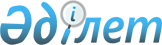 Республикалық бюджеттен қаржыландырылатын мемлекеттік органдардың топтары бойынша бiр қызметкерге жұмсалатын ағымдағы шығындардың нормативi туралыҚазақстан Республикасы Yкiметiнің 2003 жылғы 6 қазандағы N 1026 қаулысы

      "Бюджет жүйесi туралы" Қазақстан Республикасының 1999 жылғы 1 сәуiрдегi Заңы 
 9-бабының 
 2-тармағына сәйкес Қазақстан Республикасының Үкiметi қаулы етеді:




      1. Қоса берiліп отырған 2003 жылға арналған республикалық бюджеттен қаржыландырылатын мемлекеттiк органдардың топтары бойынша бiр қызметкерге жұмсалатын ағымдағы шығындардың нормативi бекiтiлсiн.




      2. Осы қаулы қол қойылған күнiнен бастап күшiне енедi.


      

Қазақстан Республикасының




      Премьер-Министрі





Қазақстан Республикасы 



Yкiметiнің      



2003 жылғы 6 қазандағы 



N 1026 қаулысымен   



бекiтiлген     



2003 жылға арналған республикалық бюджеттен






қаржыландырылатын мемлекеттiк органдардың топтары






бойынша бiр қызметкерге жұмсалатын ағымдағы






шығындардың нормативi*




___________________________________________________________________



                                    |   Жылына бiр қызметкерге



                                    |     жұмсалатын ағымдағы



                                    |    шығындардың нормативi



                                    |            теңге



___________________________________________________________________



                                    |Мемлекеттiк     |Мемлекеттiк



                                    |органның        |органдардың



                                    |(ведомстволарын |аумақтық



                                    |қоса алғанда)   |бөлiмшелерi



                                    |орталық         | үшiн



                                    |аппараты үшiн   |



___________________________________________________________________



               

1-топ



Қазақстан Республикасы Президентiнің



Әкiмшiлiгi                           1 273 000



Қазақстан Республикасының Жоғарғы



Соты                                 1 513 000        405 000



Қазақстан Республикасының Бас



прокуратурасы                        878 000          562 000



Қазақстан Республикасы



Премьер-Министрiнің Кеңсесi          1 050 000



Қазақстан Республикасының



Конституциялық Кеңесi                1 686 000



Республикалық бюджеттің



атқарылуын бақылау жөнiндегi



есеп комитетi                        1 719 000



Қазақстан Республикасы



Парламентiнің Шаруашылық басқармасы  2 668 327



Қазақстан Республикасының Орталық



сайлау комиссиясы                    1 094 348



Адам құқықтары жөнiндегi ұлттық



орталық                              1 050 000



Қазақстан Республикасы



Президентiнің Іс басқармасы          756 000


               

2-топ

                768 000          405 000



           мынадан басқа:



Қазақстан Республикасының



Мемлекеттiк сатып алу жөніндегi



агенттiгi                            914 000


               

3-топ

                609 000          405 000



          мыналардан басқа:


Қазақстан Республикасының Қаржы



министрлiгi                          547 000          441 000



Қазақстан Республикасының Экономика



және бюджеттiк жоспарлау министрлiгi 547 000



Қазақстан Республикасының Ауыл



шаруашылығы министрлiгi              609 000          407 450



Қазақстан Республикасының Бiлiм



және ғылым министрлігі               686 000



Қазақстан Республикасының Статистика



жөніндегi агенттігі (ауылдық



округтердегi статистиктердi ұстауға)                  233 000



Қазақстан Республикасының Табиғи



монополияларды реттеу және



бәсекелестiктi қорғау жөніндегi



агенттiгi                            741 000          405 000



Қазақстан Республикасының Қаржы



полициясы агенттiгi                  630 521          447 926


               

4-топ



Қазақстан Республикасының Төтенше



жағдайлар жөніндегi агенттiгi        633 000          405 000



Қазақстан Республикасының Iшкi



iстер министрлiгi                    609 000          308 000



Қазақстан Республикасының Қорғаныс



министрлiгi:



      орталық аппарат                632 000



      қорғаныс iстерi бойынша



      облыстардың департаменттерi



      (аудандар мен қалалардың



      басқармалары мен бөлiмдерi)                     270 000



___________________________________________________________________


      *2003 жылға арналған республикалық бюджеттен қаржыландырылатын мемлекеттiк органдардың топтары бойынша бiр қызметкерге жұмсалатын ағымдағы шығындардың нормативi мемлекеттiк органдар қайта ұйымдастырылған жағдайда берiлетiн қаржы қаражатының сомасын анықтау үшiн де қолданылады.




2003 жылға арналған   



Республикалық бюджеттен 



қаржыландырылатын    



мемлекеттiк органдардың 



топтары бойынша бiр   



қызметкерге жұмсалатын 



ағымдағы шығындардың  



нормативiне      



1-қосымша        


2003 жылға бiр қызметкерге жұмсалатын ағымдағы




шығындардың нормативін айқындау үшін топтары бойынша




республикалық бюджеттен қаржыландырылатын мемлекеттiк




органдардың тiзбесi



1-топ




      Қазақстан Республикасы Президентiнiң Әкiмшiлiгi



      Қазақстан Республикасының Жоғарғы Соты



      Қазақстан Республикасының Бас прокуратурасы



      Қазақстан Республикасы Премьер-Министрiнiң Кеңсесi



      Қазақстан Республикасының Конституциялық Кеңесi



      Республикалық бюджеттің атқарылуын бақылау жөнiндегi есеп комитетi



      Қазақстан Республикасы Парламентiнің Шаруашылық басқармасы



      Қазақстан Республикасының Орталық сайлау комиссиясы



      Адам құқықтары жөніндегі ұлттық орталық



      Қазақстан Республикасы Президентiнiң Iс басқармасы


2-топ




      Қазақстан Республикасының Мемлекеттік қызмет iстерi жөнiндегi агенттiгi



      Қазақстан Республикасының Туризм және спорт жөнiндегi агенттігi



      Қазақстан Республикасының Мемлекеттiк сатып алу жөнiндегi агенттiгi



      Қазақстан Республикасының Мемлекеттік материалдық резервтер жөнiндегi агенттiгi



      Қазақстан Республикасының Жер ресурстарын басқару жөнiндегi агенттігі



      Қазақстан Республикасының Көші-қон және демография жөнiндегi агенттiгi


3-топ




      Қазақстан Республикасының Табиғи монополияларды реттеу және бәсекелестiктi қорғау жөнiндегi агенттiгi



      Қазақстан Республикасының Қаржы полициясы агенттігi



      Қазақстан Республикасының Статистика жөнiндегi агенттiгi



      Қазақстан Республикасының Кедендiк бақылау агенттігi



      Қазақстан Республикасының Денсаулық сақтау министрлiгi



      Қазақстан Республикасының Энергетика және минералдық ресурстар министрлiгi



      Қазақстан Республикасының Сыртқы iстер министрлiгi



      Қазақстан Республикасының Мәдениет, ақпарат және қоғамдық келiсiм министрлігі



      Қазақстан Республикасының Бiлiм және ғылым министрлiгi



      Қазақстан Республикасының Еңбек және халықты әлеуметтiк қорғау министрлiгi



      Қазақстан Республикасының Көлiк және коммуникациялар министрлiгi



      Қазақстан Республикасының Әдiлет министрлiгi



      Қазақстан Республикасының Қоршаған ортаны қорғау министрлiгi



      Қазақстан Республикасының Ауыл шаруашылығы министрлiгi



      Қазақстан Республикасының Экономика және бюджеттiк жоспарлау министрлiгі



      Қазақстан Республикасының Индустрия және сауда министрлiгі



      Қазақстан Республикасының Қаржы министрлiгi


4-топ




      Қазақстан Республикасының Төтенше жағдайлар жөнiндегi агенттiгi



      Қазақстан Республикасының Iшкi iстер министрлiгi



      Қазақстан Республикасының Қорғаныс министрлiгi




2003 жылға арналған   



Республикалық бюджеттен 



қаржыландырылатын    



мемлекеттiк органдардың 



топтары бойынша бiр   



қызметкерге жұмсалатын 



ағымдағы шығындардың  



нормативiне      



2-қосымша        


2003 жылға арналған республикалық бюджеттен




қаржыландырылатын мемлекеттiк органдардың бiр




қызметкерiне жұмсалатын нормативке енетiн




ағымдағы шығындардың тiзбесi



      Жалақы



      Қосымша ақшалай төлемдер



      Өтемақы төлемдерi



      Жұмыс берушiлердің жарналары



      Азық-түлік өнімдерiн сатып алу



      Дәрi-дәрмектер мен өзге де медициналық мақсаттағы құралдарды сатып алу



      Мүлiктік заттар мен басқа да нысанды және арнаулы киiм-кешектер сатып алу, тігу және жөндеу



      Ерекше жабдықтар мен материалдар сатып алу



      Іссапар шығыстары



      Yй-жайларды жалдау ақысы



      Өзге де тауарларды сатып алу



      Коммуналдық қызметтер көрсетуге ақы төлеу



      Байланыс қызметтерiн көрсетуге ақы төлеу



      Көлiктiк қызметтер көрсетуге ақы төлеу



      Электр энергиясына ақы төлеу



      Жылуға ақы төлеу



      Ғимараттарды, үй-жайларды, жабдықтарды және басқа да негiзгi құралдарды ұстау, оларға қызмет көрсету, ағымдағы жөндеу



      Атқарушы құжаттарды орындау



      Ерекше шығыстар



      Мемлекеттiк тапсырыс шеңберінде көрсетiлетiн қызметтерден басқа, өзге де қызметтер көрсету



      Жеке тұлғаларға берілетiн трансферттер



      Өзге де ағымдағы шығыстар



___________________________________________________________________



      *Тiзбе бойынша ағымдағы шығындар Қазақстан Республикасы Қаржы министрлігiнің 2001 жылғы 17 қаңтардағы N 19 бұйрығымен бекiтiлген Қазақстан Республикасының бюджетi шығыстарының экономикалық жiктемесi ерекшеліктерінің құрылымына сәйкес жүзеге асырылады.

					© 2012. Қазақстан Республикасы Әділет министрлігінің «Қазақстан Республикасының Заңнама және құқықтық ақпарат институты» ШЖҚ РМК
				